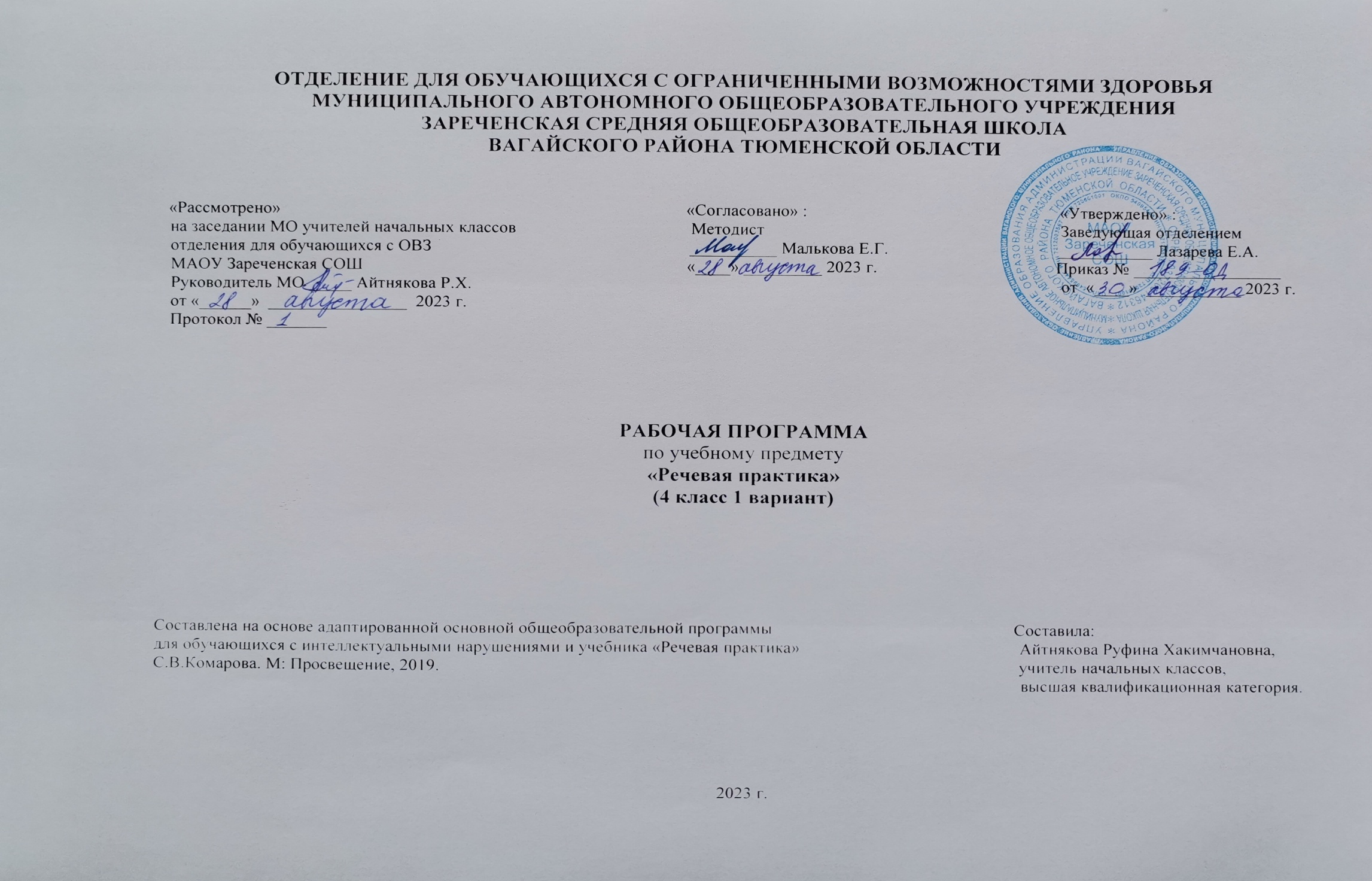 1.Пояснительная записка.      Адаптированная рабочая программа по учебному предмету «Речевая практика» 4 класс ФГОС образования обучающихся с интеллектуальными нарушениями разработана на основании следующих нормативно – правовых документов:1.Федеральный закон «Об образовании в Российской Федерации» от 29.12.2012 №273-ФЗ.2.Приказ Министерства образования и науки Российской Федерации от 19.12.2014 №1599 «Об утверждении федерального государственного образовательного стандарта образования обучающихся с умственной отсталостью (интеллектуальными нарушениями)».3.Учебный план отделения для обучающихся с ОВЗ МАОУ Зареченская СОШ.4.Адаптированная образовательная программа отделения для обучающихся с ОВЗ МАОУ Зареченская СОШ.   Предмет «Речевая практика» в начальной образовательной организации входит в структуру изучения предметной области «Язык и речевая практика».   Целью учебного предмета «Речевая практика» является развитие речевой коммуникации обучающихся интеллектуальными нарушениями (умственной отсталостью) для осуществления общения с окружающими людьми.   Задачи учебного предмета «Речевая практика»:-способствовать совершенствованию речевого опыта обучающихся;-корригировать и обогащать языковую базу устных высказываний обучающихся;-формировать выразительную сторону речи;-учить строить устные связные высказывания;-воспитывать культуру речевого общения.2.Общая характеристика учебного предмета.     При проведении уроков речевой практики учитель выступает в роли собеседника и помощника при выполнении некоторых заданий. Устные ответы школьников должны быть направлены на установление взаимопонимания с окружающими и не могут являться постоянным объектом контроля со стороны учителя. Ученик не должен испытывать неуверенности при вступлении в общение: необходимо поощрять его стремление всеми имеющимися в распоряжении средствами реализовать коммуникативное намерение. С этой целью в виде тренировочных упражнений должны использоваться игры - театрализации, игровые задания на составление рассказов, обсуждения и другие виды деятельности, активизирующие живое общение школьников.    Для организации уроков речевой практики важно предусмотреть:- индивидуальный и дифференцированный подход к обучению, учитывающий особенности развития каждого ребенка;- психодинамическую разгрузку (чередование фаз психической нагрузки и двигательной активности);- комплексный подход к восприятию – мультисенсорную интеграцию (следует стимулировать все действующие сенсорные системы);- связь обучения с повседневной жизнедеятельностью ребёнка и окружающих его людей.     Программа имеет практико - ориентировочную направленность. Основной формой организации деятельности детей на уроках речевой практики является речевая ситуация (тематическая ролевая игра), позволяющая воспроизвести базовые условия естественного общения. Речевые навыки, сформированные в речевых ситуациях, переносятся в спонтанное общение.      По характеру познавательной деятельности основными методами обучения учащихся с интеллектуальной недостаточностью являются:- объяснительно-иллюстративный метод, метод при котором учитель объясняет, а дети воспринимают, осознают и фиксируют в памяти;- репродуктивный метод - воспроизведение и применение информации; - метод проблемного изложения - постановка проблемы и показ пути ее решения;- частично – поисковый метод - дети пытаются сами найти путь к решению проблемы.     На уроках используются фронтальные, групповые, индивидуальные формы организации деятельности детей. Как показывает практика, работа учащихся на уроках разговорной речи не может оцениваться по традиционной 5-балльной системе в связи с отрицательной эмоциональной реакцией детей на низкую оценку их речи. Для поощрения речевых достижений предпочтительнее использовать мотивационную шкалу «хорошо — очень хорошо — отлично». При этом принимается во внимание не конечный результат работы, а продвижение ребёнка в речевых умениях на данный момент, тем самым мотивируется любая его попытка участвовать в общении.3.Описание места учебного предмета в учебном плане.    Предмет «Речевая практика» в 4 классе изучается в рамках образовательной области «Язык и речь» Федерального компонента учебного плана. На предмет «Речевая практика» базисным учебным планом начального общего образования в 4 классе выделяется 2 часа в неделю, 68 часов в год.Учебный план.4.Личностные и предметные результаты освоения учебного предмета.      Личностные результаты:      -осознание себя как гражданина России; формирование чувства гордости за свою Родину;-воспитание уважительного отношения к иному мнению, истории и культуре других народов;-сформированность адекватных представлений о собственных возможностях, о насущно необходимом жизнеобеспечении;-овладение начальными навыками адаптации в динамично изменяющемся и развивающемся мире;-овладение социально-бытовыми навыками, используемыми в повседневной жизни;-владение навыками коммуникации и принятыми нормами социального взаимодействия, в том числе владение вербальными и невербальными коммуникативными компетенциями, использование доступных информационных технологий для коммуникации;-способность к осмыслению социального окружения, своего места в нем, принятие соответствующих возрасту ценностей и социальных ролей;-принятие и освоение социальной роли обучающегося, проявление социально значимых мотивов учебной деятельности;-сформированность навыков сотрудничества с взрослыми и сверстниками в разных социальных ситуациях;-способность к осмыслению картины мира, ее временно-пространственной организации; формирование целостного, социально ориентированного взгляда на мир в его органичном единстве природной и социальной частей;-воспитание эстетических потребностей, ценностей и чувств;-развитие этических чувств, проявление доброжелательности, эмоционально-нравственной отзывчивости и взаимопомощи, проявление сопереживания к чувствам других людей;-сформированность установки на безопасный, здоровый образ жизни, наличие мотивации к творческому труду, работе на результат, бережному отношению к материальным и духовным ценностям;-проявление готовности к самостоятельной жизни.     Предметные результаты:     Минимальный уровень:-формулировка просьб и желаний с использованием этикетных слов и выражений;-участие в ролевых играх в соответствии с речевыми возможностями;-восприятие на слух сказок и рассказов; ответы на вопросы педагогического работника по их содержанию с опорой на иллюстративный материал;-выразительное произнесение чистоговорок, коротких стихотворений с опорой на образец чтения педагогического работника;-участие в беседах на темы, близкие личному опыту обучающегося;-ответы на вопросы педагогического работника по содержанию прослушанных и (или) просмотренных радио- и телепередач.     Достаточный уровень:  -понимание содержания небольших по объему сказок, рассказов и стихотворений, ответы на вопросы;-понимание содержания детских радио- и телепередач, ответы на вопросы педагогического работника;-выбор правильных средств интонации с опорой на образец речи педагогического работника и анализ речевой ситуации;-активное участие в диалогах по темам речевых ситуаций;-высказывание своих просьб и желаний; выполнение речевых действий (приветствия, прощания, извинения), используя соответствующие этикетные слова и выражения;-участие в коллективном составлении рассказа или сказки по темам речевых ситуаций;-составление рассказов с опорой на картинный или картинно-символический план.5.Содержание учебного предмета.Аудирование и понимание речи.                                                                                                                         Повторение предложений (6—8 слов), разных по структуре, вслед за учителем. Прослушивание аудиозаписей чтения артистами коротких сказок или рассказов с последующим пересказом прослушанного.Дикция и выразительность речи.                                                                                            Практическое использование силы голоса, тона и темпа речи в различных речевых ситуациях.Практическое осмысление многообразия тона речи, выражающего человеческие чувства. Тренировочные упражнения в передаче восторга, ужаса, радости, горя, удивления, испуга и др. Соотнесение произнесённых фраз с пиктограммами.                                               Мимика и жесты. Упражнения в передаче чувств, эмоций с помощью мимики и жестов в сочетании с речью и без неё, с опорой на пиктограммы и без них.Общение и его значение в жизни.                                                                                                                          Передача мыслей, чувств, знаний на расстоянии. Для чего люди создали радио, кино, телевидение? Кто говорит с нами по радио или с телеэкрана? Что мы понимаем из такого устного общения с нами? Важно ли для нас это общение? Почему книгу называют собеседником? Какой это собеседник — устный или письменный? Что мы узнаем из книги? Важно ли для нас это общение?                                                   Культура общения.    Устное и письменное приглашение, поздравление. Упражнения в составлении устного и письменного приглашения, поздравления. Извинение. Вежливый отказ от предложения, приглашения. Использование этикетных форм общения в различных речевых ситуациях. 6.Календарно – тематическое планирование.7.Описание материально-технического обеспечения образовательной деятельности.1.Учебник «Речевая практика» 4 класс. Учебник для общеобразовательных организаций, реализующих АООП. Автор С.В. Комарова. М:     «Просвещение», 2019г.2.Раздаточные дидактические материалы по темам.3.Наглядные пособия по темам: «Времена года», «Правила дорожного движения», «Лес», «Библиотека» и другие.4.Демонстрационные материалы: предметные и сюжетные картинки по темам. 5.Коррекционные карточки.6.Диски, аудиосказки.7.Стихи, загадки, чистоговорки по темам.8.Художественные книги для чтения.9.Открытки, пригласительные билеты.10.Компьютер, проектор.ПредметКол-во часов в неделю1 ч2 ч3 ч4 чгодРечевая практика21616201668№п/пТема урокаКоличество часовДатаДата№п/пТема урокаКоличество часовпланфакт1.Т/Б на уроке. Делимся новостями.1ч.2-3.Делимся новостями.2ч.4.Составление рассказа «Как я провел летние каникулы?»1ч.5-7.Я выбираю книгу.3ч.8.Составление рассказа «Моя любимая книга».1ч.9.Экскурсия в библиотеку.1ч.10-12.«Подскажите, пожалуйста…».3ч.13-14.Я – пассажир.2ч.15-16.«Петушок-золотой гребешок».2ч.17-19.Сочиняем сказку.3ч.20.Иллюстрирование сказки.1ч.21-23.У телевизора.3ч.24.«Моя любимая программа».1ч.25-27.«Лисичка-сестричка».3ч.28.Инсценирование сказки.1ч.29-31.Новогодние истории.3ч.32.Иллюстрирование истории.1ч.33.Правила дорожного движения.1ч.34-36.Знаки-помощники.3ч.37-39.В гостях у леса.3ч.40.Составление памятки «Правила поведения в лесу».1ч.41.Экскурсия в лес.1ч.42-43.Задушевный разговор.2ч.44-45.Работа над рассказом В. Осеевой «Волшебное слово».2ч.46-47.Приглашение.2ч.48-49.Составление приглашения.2ч.50-51.Поздравляю!2ч.52.Поздравительная открытка и подписи к ней.1ч.53-54.Жду письма!2ч.55-56.Письмо другу, родственнику.2ч.57-60.«Извините, меня…».4ч.61-63.Поздравительная открытка.3ч.64-66.Во саду ли, в огороде…3ч.67.Как я помогаю в огороде, в саду.1ч.68.Обобщающий урок «Учись учиться».1ч.